BOLETIN22  DE AGOSTO  DE 2011.TUXTLA GUTIÉRREZ, CHIAPAS.Firma UNACH acuerdo de colaboración con autoridades peruanasFirma el acuerdo el rector Jaime Valls Esponda El convenio forma parte de las políticas de internacionalizaciónPara dar cumplimiento a las políticas de internacionalización de la Universidad Autónoma de Chiapas (UNACH), establecidas en el Proyecto Académico “Generación y Gestión para la Innovación”, el rector Jaime Valls Esponda firmó un convenio de colaboración con la Mancomunidad Municipal Manriocachi de la República del Perú. El acuerdo establecido en el marco de la gira de intercambio tecnológico “Alternativas de Desarrollo Local y Transversalización del Enfoque de Género en las Políticas Públicas”, que realizaron autoridades municipales de la República del Perú por la entidad, tiene como propósito formar cuadros profesionales en el tema del desarrollo para ser llevados al país andino. Durante la firma del convenio que se realizó en la Sala de Consejo Universitario, el rector Valls Esponda manifestó que este acuerdo de colaboración fortalece las tareas académicas que se impulsan dentro de la Universidad y aseguró que los acuerdos bilaterales favorecen la formación de los cuerpos docentes y grupos colegiados. Reiteró que con el apoyo de los gobiernos estatal y federal, la Universidad se encuentra en etapa de consolidación de su presencia internacional y recordó que en fechas recientes se firmaron convenios con universidades europeas y en breve se contará con el Centro Internacional de Física Teórica, el cual será el primero en su tipo en América Latina. Comentó que con el apoyo del gobernador Juan Sabines Guerrero y durante la instalación de la Casa Chiapas en Los Ángeles, California, se invitó a la comunidad chiapaneca radicada en la Unión Americana a cursar distintas licenciaturas en línea que oferta la Universidad Autónoma de Chiapas.   Por su parte, el presidente de la Mancomunidad, Wilber Roberto Torres Prado, aseguró que gracias a esta visita y, a las entrevistas con líderes de diversos sectores y miembros de gobiernos municipales, han adquirido experiencias y conocimientos importantes que buscarán aplicarlos en sus comunidades.De igual forma, expresó su reconocimiento a las políticas sanitarias y de atención social que lleva a cabo el Gobierno de Chiapas en las distintas regiones del estado, “durante nuestra estancia apreciamos todo lo que se ha avanzado en el estado, y el afecto que la gente siente por su gobernador, quien atiende las necesidades de la gente. “También hemos visto que la Universidad Autónoma de Chiapas trabaja en congruencia con estas políticas de hechos y con un lema que nos deja muy en claro lo que se quiere, por la conciencia de la necesidad de servir”, concluyó  Por su parte, Carill Garay Valenza, especialista en Desarrollo Económico Local de la Cooperación Técnica Belga, destacó que eligieron a Chiapas por el avance que ha tenido la entidad en materia de desarrollo y equidad de género, y a la Máxima Casa de Estudios por el importante trabajo realizado de la mano con el Gobierno del Estado y sus políticas públicas. Finalmente y previo al retorno a su país de origen, las autoridades municipales de la República del Perú entregaron al rector Jaime Valls Esponda reconocimientos y presentes por los trabajos realizados conjuntamente en días recientes, y que forman parte de la cultura de sus pueblos.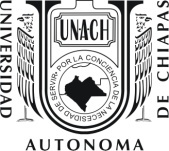 DIRECCIÓN DE COMUNICACIÓN UNIVERSITARIA   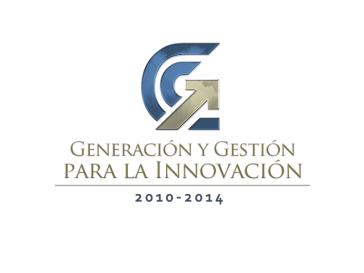 